Poznámky geografia 6.B, 6.C						STREDNÁ ÁZIA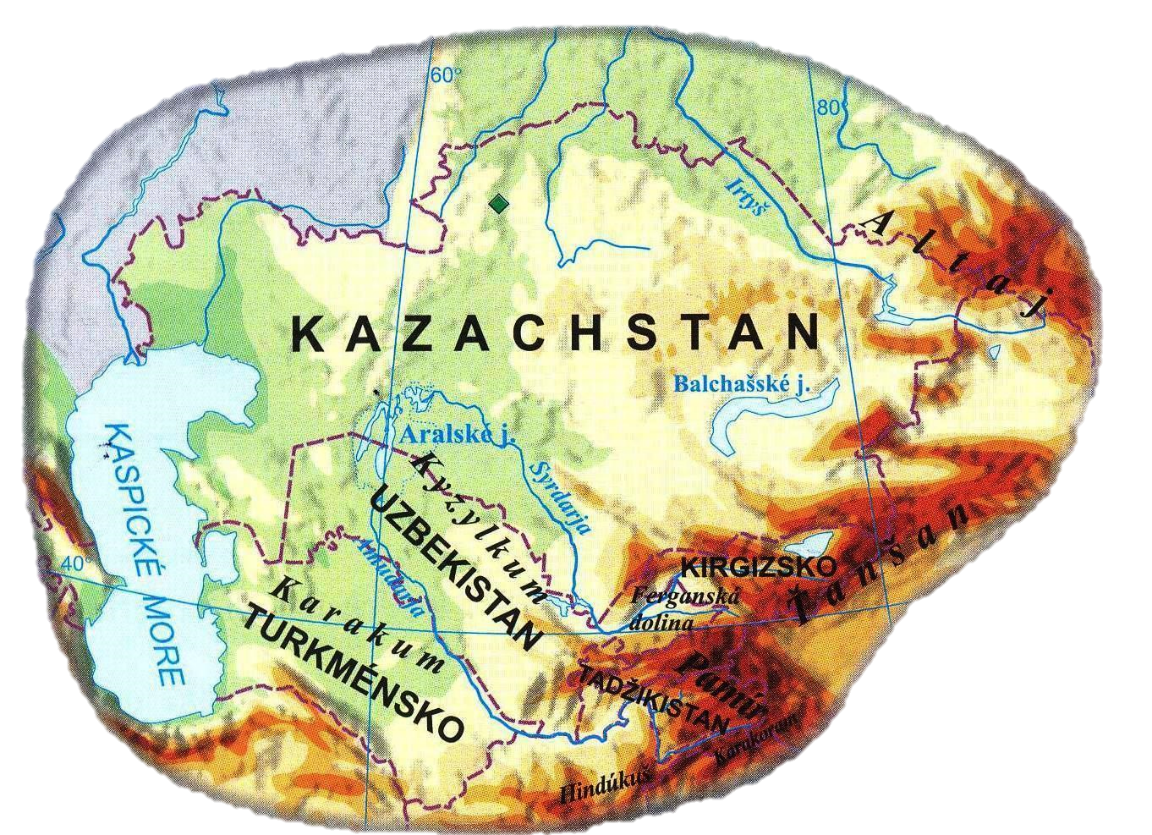 vnútrozemské štáty :Kazachstan, Uzbekistan, Turkménsko, Kirgizsko, TadžikistanVlajky a hlavné mestá týchto štátov: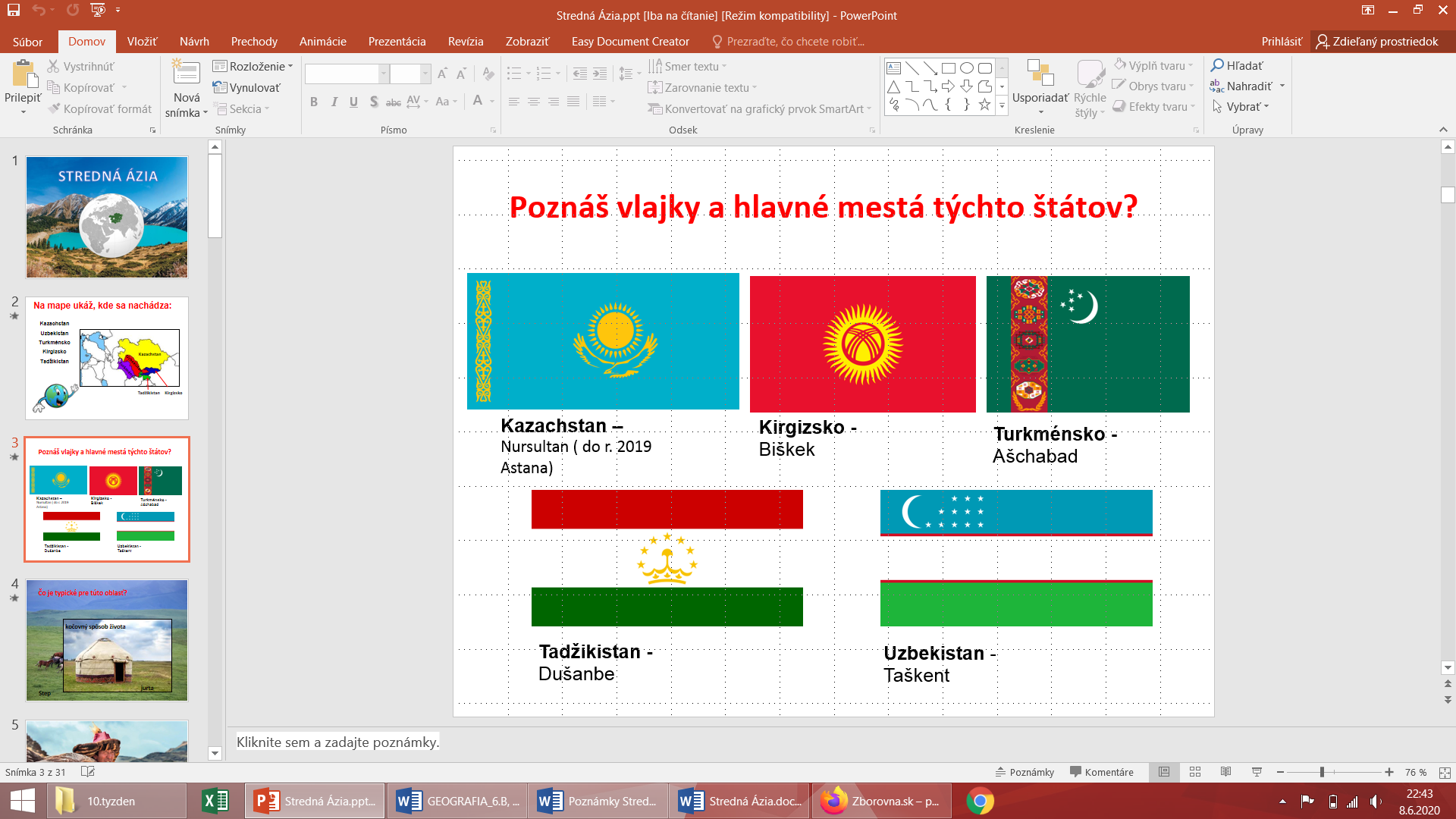 Z okraj tvorí Kaspické more (najväčšie jazero na Zemi), J a JV okraj pohoria (Pamír a Ťanšan), V okraj pohorie Altaj, S okraj – hranica s Ruskom (najdlhšia). podnebie: tuhé zimy, teploty hlboko pod bodom mrazu, veľmi horúce letá, vzdialenosť od oceánu → málo zrážokrieky – Amudarja a Syrdarja ústia do Aralského jazera, nadmerné zavlažovanie bavlníkových plantáží spôsobuje ich vysychanie, Balchašské jazero, rieka Irtyš (ústí do Severného ľadového oceánu)nedostatok vlahy - púšte Karakum, Kyzylkum, severne od nich stepiObyvatelia: v minulosti kočovní pastieri, úrodné oázy a bohaté mestá – Samarkand, Buchara, Merv.šírenie Islamuv 19. storočí oblasť ovládnutá cárskym Ruskom, neskôr Sovietsky zväzvybudovaný kozmodróm Bajkonurasi 60 mil. obyvateľov rôznych národností → spory a nepokojenajväčšie mesto oblasti – Taškent (hlavné mesto Uzbekistanu), Almaty (Alma-Ata – najväčšie mesto Kazachstanu)Hospodárstvo: bohatstvo – ťažba ropy, zemného plynu, rudy, uhlie, urán poľnohospodárstvo – pestovanie bavlníka malo rozvinutý cestovný ruch - zlé cesty, chýbajúce vybavenie, obavy o bezpečnosťPo naučení sa učiva, odpovedajte písomne do zošita na otázky:Aké pohoria sa nachádzajú na území Strednej Ázie?Vymenuj dve púšte v oblasti Strednej Ázie.Ktoré dve rieky ústia do Aralského jazera?Aké je hlavné mesto Kazachstanu?Aké je hlavné mesto Uzbekistanu?Na ťažbu ktorých surovín sa zameriava poľnohospodárstvo v štátoch Strednej Ázie?